ПЛАН РАБОТЫ
МЕТОДИЧЕСКОЙ КОМИССИИЕСТЕСТВЕННО-НАУЧНЫХ ДИСЦИПЛИННА 2020-2021 УЧЕБНЫЙ ГОД     						      РАССМОТРЕНО
                                       			       на заседании                                                          	     методической комиссии                                                               протокол №1 от 26.08.20 г.
                                                               Председатель МК – Окуневич Е.А.2020 г.Методическая тема на 2020-2021 «Повышение качества образовательного процесса через внедрение инновационных образовательных технологий для успешного развития личности, обучающегося и совершенствование педагогического мастерства»Задачи:- организация работы по исполнению Закона «Об образовании в РФ» от 29.12.2012 №273-ФЗ, постановлений Правительства РФ, нормативно-правовых актов Министерства образования и науки; Администрации Краснодарского края, Министерства образования , науки и молодежной политики Краснодарского края;- совершенствование методики преподавания учебных дисциплин и использование инновационных технологий обучения;- совершенствование содержания, форм, методов и средств обучения, обеспечение их единства,- разработка и корректировка учебно методической документации;- внедрение в учебно-воспитательный процесс новых организационных и образовательных технологий;-  подготовка к очередной аттестации педагогических кадров; - анализ вышеперечисленных задач.Результат:-получение положительных результатов в активизации учащихся на уроках,в умении использовать полученные знания в профессиональной деятельности.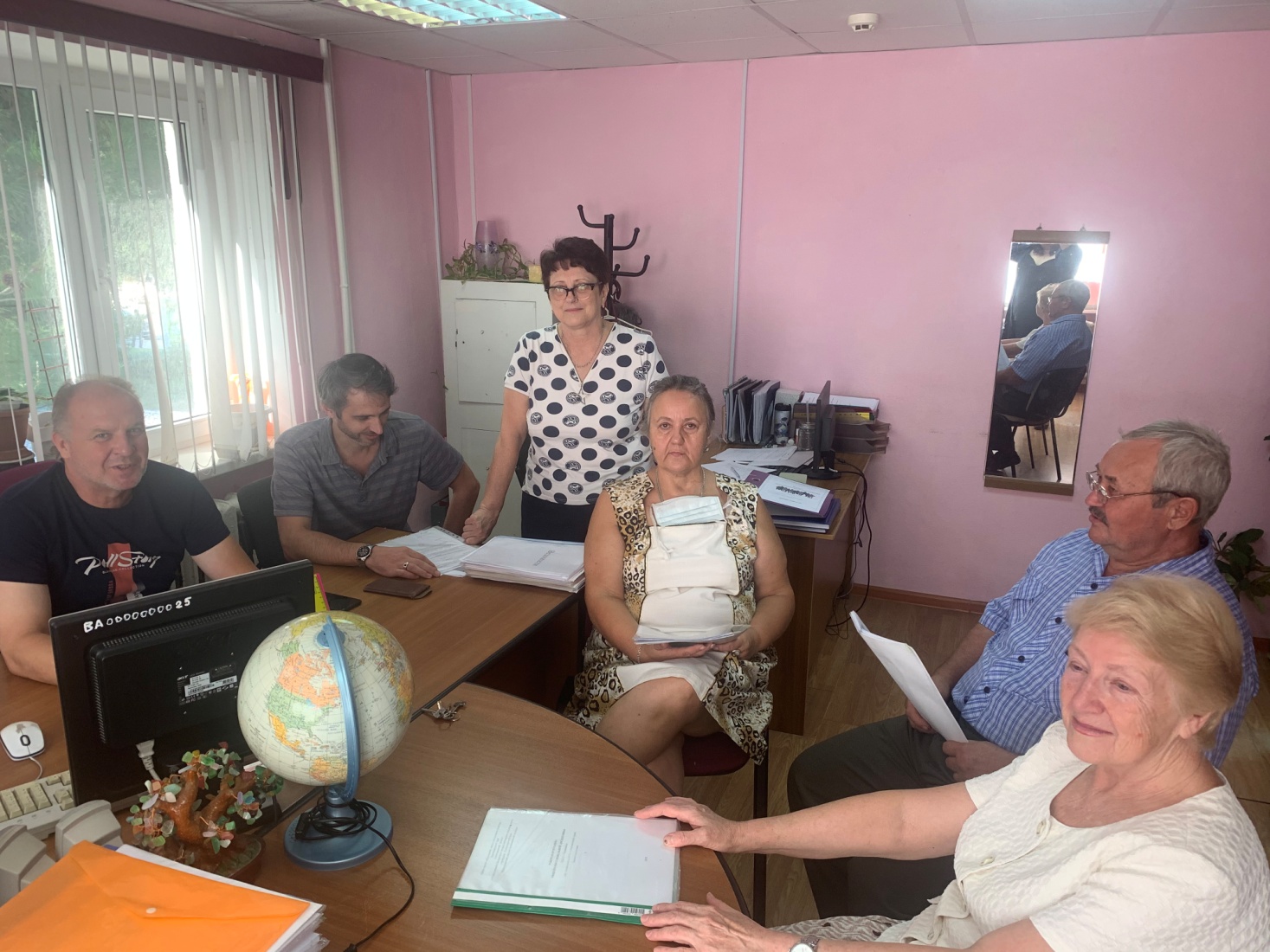 СОСТАВ МЕТОДИЧЕСКОЙ КОМИССИИ:Окуневич Е.А. – председатель комиссии, преподаватель математики и информатики;Биянова О.В. – преподаватель химии, биологии, естествознания;Колесников Ю.А.—преподаватель физической культуры;Коломыцкий В.Е.—преподаватель ОБЖ;Шеманчук О.Б.—преподаватель географии и экономики;Черненко С.А. – преподаватель экологии.ПОВЫШЕНИЕ  ПЕДАГОГИЧЕСКОГО  МАСТЕРСТВА.ОРГАНИЗАЦИЯ, ОБОБЩЕНИЕ И РАСПОСТРАНЕНИЕПЕРЕДОВОГО  ПЕДАГОГИЧЕСКОГО ОПЫТА.КОНТРОЛЬ ВЫПОЛННИЯ УЧЕБНЫХ ПРОГРАММРассмотрено                                                                                    на   заседании  методической  комиссии«26»      августа     2020№п/пСодержание работы  Формапроведения СрокиисполненияОтветственныйза исполнение1.1Изучение вопросов по педагогике, психологии, методике воспитания (по материалам периодической печати, семинаров, докладов)Информация, чтение, изучение, доклады, обсуждениена МКСистематическив течениеучебного годаЧленыкомиссии1.2Организация,изучение и внедре-ние новыхтехнологий науроках.Информация,курсы, занятия,докладыВ течениеучебного годаЧлены комиссии1.3Взаимопосещениеуроков с целью обмена опытомобсуждение уроковпо планучлены М.К.№п/пСодержание работыСодержание работы  Формапроведения СрокиисполненияОтветственныйза исполнение2.1Разработка модулей согласно ФГОСзанятия с членами рабочей группызанятия с членами рабочей группысентябрь-октябрьчлены М.К2.2Проведение Мастер-классовмастер-классмастер-класс2-е полугодиечлены М.К2.3Проведение открытых уроков с целью обмена опытомплан-конспектплан-конспектВ течении годачлены М.К2.4Оформление и защита методических разработокметодическая разработкаметодическая разработкаВ течении годачлены М.К2.5Обмен опытом демонстрационный показ, обсуждениедемонстрационный показ, обсуждениеВ течении годачлены М.К2.6Обмен опытом - взаимопосещение уроковобсуждение, обобщениеобсуждение, обобщениеВ течении годаЧлены М.К2.7Проведение недели математикиоткрытые уроки, мастер-классыоткрытые уроки, мастер-классыПо плануЧлены М.К.№п/пСодержание работы  Формаконтроля СрокиисполненияОтветственныйза исполнение4.1Рассмотрение и утверждение  плана работы методической комиссии Рассмотрение обсуждение  и утверждение рабочих программ по учебным дисциплинам.Составление графика взаимо- посещений уроковИзучение требований и норм техники безопасности, противопожарной защиты и охраны труда для студентовПротокол М.К.ГрафикПроведение инструктажа под роспись в журнале по ТБ26 АвгустаОкуневич Е.А.преподаватели4.2Ведение документации по учебной и методической работе МКУтверждение отчетовВ течение уч годаОкуневич Е.А., преподаватели4.2Рассмотрение и утверждение  контрольно-оценочных средств по учебным дисциплинам.Организация доп. занятий для работы с отстающими студентамиПротокол М.К.Ликвидация задолженностей6 ОктябряВ течение уч годаОкуневич Е.А.Преподаватели4.3.Анализ текущей и итоговой успеваемости по предметам.Ведомости и протоколыДекабрьОкуневич Е.А.4.4.Анализ выполнения учебных программПротокол М.К.Декабрь Окуневич Е.А.4.5.Подведение итогов работы методической комиссии за первое и второе полугодие. Обоснование и распределение объема вариативной составляющей учебных плановПротокол М.К.Январь, июньОкуневич Е.А. 4.6.Контроль за ходом подготовки к экзаменам. Оформление необходимого материала для уголков «Готовимся к экзаменам»ИнформацияНоябрь-апрельОкуневич Е.А.